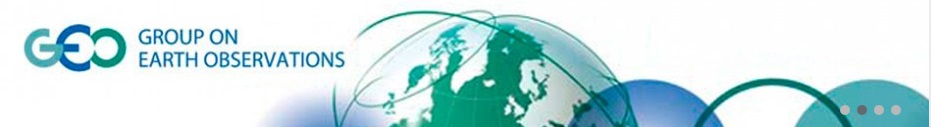 EGDI- Scope at the Tenth Plenary Session of the Group on Earth Observations (GEO-X) and the 2014 GEO Ministerial SummitThe Tenth Plenary Session of the Group on Earth Observations (GEO-X) and the 2014 GEO Ministerial Summit, hosted by Switzerland, will take place in Geneva from 15 to 17 January 2014.  The major aim of the Summit is to decide the continuation of GEO after 2015 by Ministers and define the “Second Implementation Plan 2025”. The Ministers will also review the progress against the GEOSS Strategic Targets and will confirm their commitment to complete the current 2005-2015 Implementation Plan.During the GEO Week several meetings and side events will take place. A key component of these events is the Group on Earth Observation Exhibition, where European Member States, participating organisations and EC-funded research projects will showcase their contributions to the Group on Earth Observations (GEO) and the Global Earth Observation System of Systems (GEOSS).  EuroGeoSurveys, as a part of the European Commission delegation, will have a stand in the exhibition area as well as a slot in a speaker’s corner in order to showcase its contributions and results achieved to serve in-situ data to GEOSS, presenting in particular the work done in the PanGeo project and the progress of the EGDI-Scope feasibility study.   We invite you to attend the presentation on Wednesday 15th from 10:30 to 10:45, "The Geological Surveys of Europe efforts to serve in-situ data to GEOSS" by Luca Demicheli – EuroGeoSurveys Secretary General. 